PICB-     RAPPORT D’ÉTAPE DE PROJETVersion du 19 juillet 2022*** VEUILLEZ VOUS ASSURER D’AVOIR EN MAIN LA DERNIÈRE VERSION DE CE FORMULAIRE, DISPONIBLE SUR LE SITE WEB DU MINISTÈRE DES FORÊTS, DE LA FAUNE ET DES PARCS À L’ADRESSE https://mffp.gouv.qc.ca/les-forets/transformation-du-bois/programme-innovation-construction-bois/Ministère des Forêts, de la Faune et des ParcsDirection du développement et de l’innovation de l’industrie	Téléphone : 418 627-8644, poste 7043265700, 4e Avenue Ouest, bureau A-202	Québec (Québec)  G1H 6R1Courriel : PICB@mffp.gouv.qc.caSite Web : https://mffp.gouv.qc.ca/les-forets/transformation-du-bois/programme-innovation-construction-bois/NOTE : Le requérant s’engage à informer le ministère des Forêts, de la Faune et des Parcs de toute autre forme d’aide gouvernementale ou d’aide financière demandée ou reçue aux fins du projet présenté dans ce rapport.Requérant :Titre du projet :Emplacement du projet :Date d’admissibilité des dépenses :Analyste du dossier : Rédigé par :Date de dépôt :Date de la dernière mise à jour :Comment préparer ce document?Avant de commencer, assurez-vous de vérifier dans le Guide du requérant quelles sont les dépenses admissibles dans le cadre du programme.La Direction générale de l’approvisionnement en bois et du développement économique met ce formulaire à votre disposition pour assurer une certaine uniformité dans la préparation des documents. Une fois rempli, il constituera le rapport d’étape du projet, conformément aux exigences du programme.Le document est en format PDF. Veuillez remplir chaque section. Si une section ne s’applique pas à votre projet, il suffit d’indiquer « Ne s’applique pas ». Des instructions ont été ajoutées pour faciliter la compréhension de certaines sections du document.IMPORTANT : Assurez-vous d’être précis et concis lors de la préparation de votre rapport.Faites parvenir toute question, ainsi que le formulaire et les documents requis, à l’attention de votre analyste du dossier, à l’adresse PICB@mffp.gouv.qc.ca.RequérantRequérantRequérantRequérantRequérantRequérantRequérantRequérantNom légal :(Inscrire le nom complet tel qu’il apparaît dans le registre des entreprises du Québec.)Nom d’exploitation :(S'il est différent du nom légal.)Numéro d’entreprise dans le registre des entreprises du Québec (NEQ) :Adresse :Ville :Code postal :Responsable administratif de la demande d’aide financièreResponsable administratif de la demande d’aide financièreResponsable administratif de la demande d’aide financièreResponsable administratif de la demande d’aide financièreM.   Mme 	Nom :Prénom :Titre ou fonction :Nom de l’entreprise :Adresse :Ville :Province :Code postal :Courriel :No de téléphone :Section 1 – Brève description du projetDescription du projetDescription du projetCatégorie du projet : A.	Aide à la conception B.	Solutions innovantes pour les constructions en boisBrève description du projet soumis :Sommaire des activités réalisées à ce jour :Section 2 – Sommaire des activitésVeuillez mettre les informations du projet à jour.Section 2 – Sommaire des activitésVeuillez mettre les informations du projet à jour.Section 2 – Sommaire des activitésVeuillez mettre les informations du projet à jour.Section 2 – Sommaire des activitésVeuillez mettre les informations du projet à jour.Section 2 – Sommaire des activitésVeuillez mettre les informations du projet à jour.Section 2 – Sommaire des activitésVeuillez mettre les informations du projet à jour.Section 2 – Sommaire des activitésVeuillez mettre les informations du projet à jour.Section 2 – Sommaire des activitésVeuillez mettre les informations du projet à jour.Section 2 – Sommaire des activitésVeuillez mettre les informations du projet à jour.Calendrier de réalisationCalendrier de réalisationCalendrier de réalisationCalendrier de réalisationCalendrier de réalisationCalendrier de réalisationCalendrier de réalisationCalendrier de réalisationCalendrier de réalisationDurée du projet et calendrier des principales étapes :Durée du projet et calendrier des principales étapes :Durée du projet :	      moisDate de début :	     Date de fin :	     Date de mise en service du bâtiment :      Durée du projet :	      moisDate de début :	     Date de fin :	     Date de mise en service du bâtiment :      Durée du projet :	      moisDate de début :	     Date de fin :	     Date de mise en service du bâtiment :      Durée du projet :	      moisDate de début :	     Date de fin :	     Date de mise en service du bâtiment :      Durée du projet :	      moisDate de début :	     Date de fin :	     Date de mise en service du bâtiment :      Durée du projet :	      moisDate de début :	     Date de fin :	     Date de mise en service du bâtiment :      Durée du projet :	      moisDate de début :	     Date de fin :	     Date de mise en service du bâtiment :      NoÉtapeÉtapeDate de début planifiée(aaaa-mm-jj)Date de début planifiée(aaaa-mm-jj)Date de fin 
planifiée(aaaa-mm-jj)Date de début réelle(aaaa-mm-jj)Date de fin réelle(aaaa-mm-jj)% de réalisation 12345678910ModificationsModificationsModificationsModificationsModificationsModificationsModificationsModificationsModificationsS’il y a lieu, décrire les modifications apportées lors de la réalisation des travaux par rapport à la proposition originale et les raisons qui justifient ces changements.Pour chaque étape où l’échéancier n’a pas été respecté, faire référence au numéro de cette dernière pour remplir le tableau.Faire la même chose pour chaque étape qui n’a pas été entièrement terminée.S’il y a lieu, décrire les modifications apportées lors de la réalisation des travaux par rapport à la proposition originale et les raisons qui justifient ces changements.Pour chaque étape où l’échéancier n’a pas été respecté, faire référence au numéro de cette dernière pour remplir le tableau.Faire la même chose pour chaque étape qui n’a pas été entièrement terminée.S’il y a lieu, décrire les modifications apportées lors de la réalisation des travaux par rapport à la proposition originale et les raisons qui justifient ces changements.Pour chaque étape où l’échéancier n’a pas été respecté, faire référence au numéro de cette dernière pour remplir le tableau.Faire la même chose pour chaque étape qui n’a pas été entièrement terminée.S’il y a lieu, décrire les modifications apportées lors de la réalisation des travaux par rapport à la proposition originale et les raisons qui justifient ces changements.Pour chaque étape où l’échéancier n’a pas été respecté, faire référence au numéro de cette dernière pour remplir le tableau.Faire la même chose pour chaque étape qui n’a pas été entièrement terminée.S’il y a lieu, décrire les modifications apportées lors de la réalisation des travaux par rapport à la proposition originale et les raisons qui justifient ces changements.Pour chaque étape où l’échéancier n’a pas été respecté, faire référence au numéro de cette dernière pour remplir le tableau.Faire la même chose pour chaque étape qui n’a pas été entièrement terminée.S’il y a lieu, décrire les modifications apportées lors de la réalisation des travaux par rapport à la proposition originale et les raisons qui justifient ces changements.Pour chaque étape où l’échéancier n’a pas été respecté, faire référence au numéro de cette dernière pour remplir le tableau.Faire la même chose pour chaque étape qui n’a pas été entièrement terminée.S’il y a lieu, décrire les modifications apportées lors de la réalisation des travaux par rapport à la proposition originale et les raisons qui justifient ces changements.Pour chaque étape où l’échéancier n’a pas été respecté, faire référence au numéro de cette dernière pour remplir le tableau.Faire la même chose pour chaque étape qui n’a pas été entièrement terminée.S’il y a lieu, décrire les modifications apportées lors de la réalisation des travaux par rapport à la proposition originale et les raisons qui justifient ces changements.Pour chaque étape où l’échéancier n’a pas été respecté, faire référence au numéro de cette dernière pour remplir le tableau.Faire la même chose pour chaque étape qui n’a pas été entièrement terminée.S’il y a lieu, décrire les modifications apportées lors de la réalisation des travaux par rapport à la proposition originale et les raisons qui justifient ces changements.Pour chaque étape où l’échéancier n’a pas été respecté, faire référence au numéro de cette dernière pour remplir le tableau.Faire la même chose pour chaque étape qui n’a pas été entièrement terminée.NoModificationModificationModificationJustificationJustificationJustificationJustificationJustification1234Section 3 – Avancement du projetSection 3 – Avancement du projetSection 3 – Avancement du projetSection 3 – Avancement du projetPhotos des étapes terminées (si pertinent)Photos des étapes terminées (si pertinent)Photos des étapes terminées (si pertinent)Photos des étapes terminées (si pertinent)Description :Description :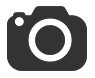 Description :Description :Description :Description :Description :Description :Section 4 – FinancementSection 4 – FinancementSection 4 – FinancementSection 4 – FinancementSection 4 – FinancementSection 4 – FinancementSection 4 – FinancementFinancement prévu au moment de la demandeFinancement prévu au moment de la demandeFinancement prévu au moment de la demandeFinancement prévu au moment de la demandeFinancement prévu au moment de la demandeFinancement prévu au moment de la demandeFinancement prévu au moment de la demandePartenaireMontant ($)Type de contributionEspèce ($)PrêtSubventionNature (détaillez)Type de contributionEspèce ($)PrêtSubventionNature (détaillez)Type de contributionEspèce ($)PrêtSubventionNature (détaillez)% de participationStatut de la contribution— Versée— Confirmée— En cours de traitementMFFP – Programme d’innovation en construction bois123MFFP – Programme d’innovation en construction bois4 :4 :4 :1– 1231– 4 :4 :4 :2 – 1232 – 4 :4 :4 :3 – 1233 – 4 :4 :4 :4 – 1234 – 4 :4 :4 :5 – 1235 – 4 :4 :4 :Total :Statut final du financementStatut final du financementStatut final du financementStatut final du financementStatut final du financementStatut final du financementStatut final du financementPartenaireMontant ($)Type de contributionEspèce ($)PrêtSubventionNature (détaillez)Type de contributionEspèce ($)PrêtSubventionNature (détaillez)Type de contributionEspèce ($)PrêtSubventionNature (détaillez)% de participationStatut de la contribution— Versée— Confirmée— En cours de traitementMFFP – Programme d’innovation en construction bois123MFFP – Programme d’innovation en construction bois4 :4 :4 :1– 1231– 4 :4 :4 :2 – 1232 – 4 :4 :4 :3 – 1233 – 4 :4 :4 :4 – 1234 – 4 :4 :4 :5 – 1235 – 4 :4 :4 :Total :Justification de chaque écart concernant le financementJustification de chaque écart concernant le financementJustification de chaque écart concernant le financementJustification de chaque écart concernant le financementJustification de chaque écart concernant le financementJustification de chaque écart concernant le financementJustification de chaque écart concernant le financementSection 5 – Prévisions financièresSection 6 – Documents à annexerDocuments obligatoires	Rapport d’étape dûment rempli et signé par la personne autorisée	Fichier Excel présentant le détail des dépenses admissibles du projet	Pièces justificatives des dépenses (feuilles de temps, principales factures et autres)Section 7 – Engagements du requérantLe requérant s’engage à informer le ministère des Forêts, de la Faune et des Parcs de toute autre forme d’aide gouvernementale ou d’aide financière demandée ou reçue dans le but de servir à la réalisation du projet.Le requérant s’engage à déclarer les dépenses déjà engagées dans le projet avant le dépôt de la demande. Le cas échéant, veuillez préciser le total des coûts déjà engagés.	Je confirme avoir consulté le Guide du requérant pour m’assurer que les dépenses prévues dans le projet sont admissibles dans le cadre de ce programme.Je _____________________ certifie que tous les renseignements fournis dans ce rapport, ainsi que tous ceux qui figurent dans les documents transmis, sont complets et exacts.Signature : ____________________________________Titre : ____________________Date : ____________________Tout document à l’appui de votre rapport peut être joint en annexe, de même que toute information permettant de compléter ou de préciser les données apparaissant dans l’une ou l’autre des sections précédentes.Les documents mentionnés dans la section 6 doivent être envoyés à l’adresse PICB@mffp.gouv.qc.ca.